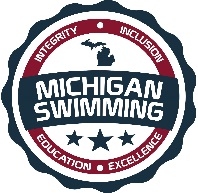 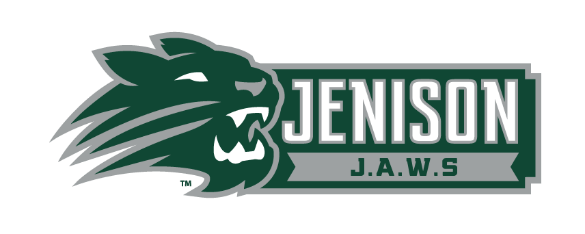 Integrity, Inclusion, Education, ExcellenceThe 2021 JAWS First Chance MeetLong Course Open InvitationalHosted By: Jenison Area Wildcat SwimmingSaturday, May 29, 2021Sanction – This meet is sanctioned by Michigan Swimming, Inc. (MS), as a timed final meet on behalf of USA Swimming (USA-S), Sanction Number MI2021075. MS or USA-S may revoke this sanction at any time in response to the COVID-19 pandemic.It is understood and agreed that USA Swimming shall be free and held harmless from any liabilities or claims for damages arising by reason of injuries, including exposure to or infected with COVID-19 which may result in illness, personal injury, permanent disability, and/or death, to anyone during the conduct of the event.It is further understood and agrees that Michigan Swimming, Inc. shall be free and held harmless from any liabilities or claims for damages arising by reason of injuries, including exposure to or infected with COVID-19 which may result in illness, personal injury, permanent disability, and/or death, to anyone during the conduct of the event.An inherent risk of exposure to COVID-19 exists in any public place where people are present. COVID-19 is an extremely contagious disease that can lead to severe illness and death. According to the Centers for Disease Control and Prevention, senior citizens and individuals with underlying medical conditions are especially vulnerable. USA Swimming, Inc., cannot prevent you (or your child(ren)) from becoming exposed to, contracting, or spreading COVID-19 while participating in USA Swimming sanctioned events. It is not possible to prevent against the presence of the disease. Therefore, if you choose to participate in a USA Swimming sanctioned event, you may be exposing yourself to and/or increasing your risk of contracting or spreading COVID-19. BY ATTENDING OR PARTICIPATING IN THIS COMPETITION, YOU VOLUNTARILY ASSUME ALL RISKS ASSOCIATED WITH EXPOSURE TO COVID-19 AND FOREVER RELEASE AND HOLD HARMLESS USA SWIMMING, MICHIGAN SWIMMING, AND JAWS AND JENISON PUBLIC SCHOOLS AND EACH OF THEIR OFFICERS, DIRECTORS, AGENTS, EMPLOYEES OR OTHER REPRESENTATIVES FROM ANY LIABILITY OR CLAIMS INCLUDING FOR PERSONAL INJURIES, DEATH, DISEASE OR PROPERTY LOSSES, OR ANY OTHER LOSS, INCLUDING BUT NOT LIMITED TO CLAIMS OF NEGLIGENCE AND GIVE UP ANY CLAIMS YOU MAY HAVE TO SEEK DAMAGES, WHETHER KNOWN OR UNKNOWN, FORESEEN OR UNFORESEEN, IN CONNECTION WITH EXPOSURE, INFECTION, AND/OR SPREAD OF COVID-19 RELATED TO PARTICIPATION IN THIS COMPETITION.You acknowledge the contagious nature of COVID-19 and voluntarily assume the risk that your family, including child(ren), may be exposed to or infected by COVID-19 while on site at the pool or facility and that such exposure or infection may result in the personal injury, illness, permanent disability and death.  You understand that the risk of becoming exposed to or infected by COVID-19 at the pool or facility may result from the actions, omissions, or negligence of myself and others, including but not limited to employees, volunteers and program participants and their families. JAWS will include the above information in meet announcements, heat sheets and posted around the pool facility.COVID-19 Procedures/Requirements All athletes, coaches, officials, clubs, spectators, and other individuals participating in this meet or seeking ingress into the facility in which this meet is conducted will abide by (1) all federal, state, and local laws, orders, administrative rules, and guidelines; (2) all protocols outlined in the COVID-19 LSC Supplemental Sanction Requirements documents for this meet; and (3) all COVID-19 preparedness plans for the relevant facility. Failure to maintain strict compliance with all COVID-19 procedures and protocols will result in disciplinary action by the Michigan Swimming, Inc. Board of Directors, including, but not limited to, fines, suspension of certain membership privileges, or referral to the USA Swimming National Board of Review with a recommendation to terminate a member’s membership in Michigan Swimming and USA Swimming.Everyone in the Jenison HS Aquatic Center will be required to wear a mask at all times and maintain appropriate social distancing. Swimmers may remove masks just prior to entering the water for competition or warm-up/warm-down. Minor Athlete Abuse Prevention Policy AcknowledgementAll applicable adults participating in or associated with this meet acknowledge that they are subject to the provisions of the USA Swimming Minor Athlete Abuse Prevention Policy (“MAAPP”), and that they understand that compliance with the MAAPP policy is a condition of participation in the conduct of this competition.  LocationJenison HS Aquatic Center				616-667-35712140 Bauer Road  Jenison, MI  49428Times Saturday Morning		Balcony opens:  8:15 AM				Warm up Starts:  8:30 AM			Check in Closes:  8:45 AMEvents Begin:  9:30 AMSaturday AfternoonWarm up Starts: immediately following the morning session, but not before 12:30PM *Should we need to slide warm up back to not surpass capacity all teams will be notified. Afternoon athletes are not allowed to arrive early and will be held outside if the morning meet is not finished.Check in Closes:  15 minutes after warm up begins.Events Begin:  One hour after warm up begins.JAWS reserves the right to combine sessions if in the best interest of the athletes.FacilitiesThe Jenison High School Aquatics Center is an 8 lane 50-meter pool. Lanes 2 through 8 will be used for competition and lane 1 will be available for supervised warm-up and warm-down. Depth at start is 13’11” and 4’6” at turn. Movable starting blocks and non-turbulent lane markers will be used. IST timing with a seven lane display will be used.  There is ample balcony seating for spectators. Lockers are available (provide your own lock). Public phones will not be available. The competition course has not been certified in accordance with 104.2.2C (4).Course Certification The competition course has not been certified in accordance with 104.2.2C(4)Meet FormatThis meet is an open invitational, timed finals meet with 13 & over swimmers in the AM and 12 & under swimmers in the PM. The pace of the meet will be such that athletes will have time to report to the blocks.  Please do not allow your swimmers behind their lane until one heat prior to their race.Eligibility All athletes and clubs registered with Michigan Swimming or another USA Swimming LSC are eligible to participate in this meet.Entry Procedures Entries may be submitted to the Administrative Official as of Saturday, May 1, 2021 at 6:00PM. The Administrative Official must receive all entries no later than Saturday, May 15, 2021, at 6:00PM. Entries must include correct swimmer name (as registered with USA/MS Swimming), age, and USA number. All individual entries should be submitted via electronic mail at the e-mail address listed in the last section of this meet information packet. Entries will close when the deck capacity limit is reached.Entry Acceptance and Processing Entries will be accepted and processed in totality after the entry close date beginning with the club having the smallest total number of entries and moving sequentially to the club having the largest total number of entries, except that the host club reserves the right to fill up to 50% of each session with its own entries before processing those of other clubs.Individual Entry LimitsAll swimmers may enter up to four events.Entry Fees$5.00 per individual event. Make checks payable to: JAWS.Surcharges No Michigan Swimming athlete surcharge applies.Paper EntriesMS rules regarding non-electronic entries apply. $6.00 per individual event. There is $1.00 additional charge per event paid if the entry is not submitted in Hy-Tek format. Any surcharges detailed in the previous section also apply to paper entries.  Paper entries may be submitted to the Administrative Official on a spreadsheet of your choice however, the paper entry must be logically formatted and must contain all pertinent information to allow the Administrative Official to easily enter the swimmer(s) in the correct events with correct seed times. RefundsOnce a team or individual entry has been received and processed by the Administrative Official there are no refunds in full or in part unless the “over qualification exception” applies (see MS Rules).Entry PaperworkYour club’s Entry, Entry Summary Sheet, Release/Waiver, Certification of Entered Athletes and Check should be sent via U.S. mail or nationally recognized overnight courier to:Nicole VosJenison HS Aquatic Center2140 Bauer RoadJenison, MI 49428Check In Check-in will be required. It will be available 30 minutes prior to warm up. Failure to check in will cause the swimmer to be scratched from all events in that session. Check in will close 15 minutes after the start of warm up for each session. Check in sheets will be separated by team and handed out to respective coaches. Coaches must complete check in and return to the pool office 15 minutes after the start of warm up for each session.Athletes must arrive in their suits. Locker rooms will not be open for changing before or after the meet. The only exception is bathroom use and changing into tech suits as needed.Marshaling There is no marshaling in this meet.  Heat sheets will be posted for self-marshaling for all age groups underneath the American Flag and the scoreboard.SeedingAll events are timed finals and will be seeded slowest to fastest after check-in closes and scratches are processed.Deck Entries Deck entries will be allowed and will be conducted in accordance with current Michigan Swimming, Inc. rules & procedures, including all Michigan Swimming, Inc. COVID-specific sanctioning or approval policies. The deck entry fee is $7.50 per individual event. If an athlete is not currently registered with Michigan Swimming or another USA Swimming LSC, the athlete must deck register for a $164.00 fee before being entered into the meet. Admissions/Volunteering Opportunity/Meet Programs/Link for viewingAdmission is $5.00 per person. Each swimmer will be allowed one spectator. JAWS reserves the right to change the admissions policy at any time in response to the COVID-19 pandemic and JPS policies. JAWS is looking for timers for the First Chance Meet. If you are willing to time a session in its entirety email Nicole at nvos@jpsonline.org. Tell her your name, team, phone number, and which session you are able to time. Nicole will confirm your volunteer position as timer and give additional information regarding meet day. Heat sheets will be available at the admissions table for $2.00 when announced as available. The JAWS First Chance meet can be viewed at https://www.jpsonline.org/athletics/live-events/ScoringNo team or individual scoring will be kept.AwardsThere will not be awards.ResultsComplete Official meet results will be posted on the Michigan Swimming Website at http://www.miswim.org/. Unofficial results will also be available on flash drive (HY- Team Manager result file) upon request. Teams must provide their own flash drive.ConcessionsNo concessions will be available. No food or beverage will be allowed on the deck of the pool, in the locker rooms or in the spectator areas. Snacks, drinks, and alight lunch will be provided for coaches and officials only.Lost and FoundArticles may be turned in/picked up at the pool office. Articles not picked up by the end of the meet will be retained by the Meet Director or a representative for at least 14 days (any longer period shall be in the sole discretion of the Meet Director).Swimming SafetyMichigan Swimming warm up rules will be followed. To protect all swimmers during warm-ups, swimmers are required to enter the pool feet first at all times except when sprint lanes have been designated. No jumping or diving. The same rules will apply with respect to the warm-down pool and diving well. Penalties for violating these rules will be in the sole discretion of the Meet Referee which may include ejection from the meet.Racing Start CertificationAny swimmer entered in the meet must be certified by a USA Swimming member-coach as being proficient in performing a racing start or must start each race from within the water without the use of the backstroke ledge.  When unaccompanied by a member-coach, it is the responsibility of the swimmer or the swimmer’s legal guardian to ensure compliance with this requirement.Deck Personnel/Locker Rooms/CredentialingOnly registered and current coaches, athletes, officials and meet personnel are allowed on the deck or in locker rooms. Access to the pool deck may only be granted to any other individual in the event of emergency through approval by the Meet Director or the Meet Referee.  The Michigan Swimming Board of Directors, Officials Chairs of MS, and the Michigan Swimming Office staff are authorized deck personnel at all MS meets.  Personal assistants/helpers of athletes with a disability shall be permitted when requested by an athlete with a disability or a coach of an athlete with a disability.Lists of registered coaches, certified officials and meet personnel will be placed outside the door to the family locker room.  Meet personnel will check the list of approved individuals and issue a credential to be displayed at all times during the meet.  This credential will include the host team JAWS as well as the function of the individual being granted access to the pool deck (Coach, Official, Timer, or Meet Personnel).  In order to obtain a credential, Coaches and Officials must be current in all certifications through the final date of the meet. Meet personnel must return the credential at the conclusion of working each day and be reissued a credential daily.All access points to the pool deck and locker rooms will either be secured or staffed by a meet worker checking credentials throughout the duration of the meet.Swimmers with DisabilitiesAll swimmers are encouraged to participate. If any of your swimmers have special needs or requests, please indicate them on the entry form and with the Clerk of Course and/or the Meet Referee during warm ups.First AidSupplies will be kept with the lifeguards on duty.Facility Items(A)	No smoking is allowed in the building or on the grounds of any facility listed above.(B)	Pursuant to applicable Michigan law, no glass will be allowed on the deck of the pool or in the locker rooms.(C)	No bare feet allowed outside of the pool area. Swimmers need to have shoes to go into the hallway to awards or concessions.(D)   	 An Emergency Action Plan has been submitted by the Host Club to the Safety Chair and the Program Operations Chair of Michigan Swimming prior to sanction of this meet and is available for review and inspection at the pool office.	(E)	To comply with USA Swimming privacy and security policy, the use of audio or visual recording devices, including a cell phone, is not permitted in changing areas, rest rooms or locker rooms.(F)	Deck changing, in whole or in part, into or out of a swimsuit when wearing just one 		suit in an area other than a permanent or temporary locker room, bathroom, 		changing room or other space designated for changing purposes is prohibited.(G)	Operation of a drone, or any other flying apparatus, is prohibited over the venue 	(pools, athlete/coach areas, spectator areas and open ceiling locker rooms) any 	time athletes, coaches, officials and/or spectators are present.General Information and Errors/OmissionsAny errors or omissions in the program will be documented and signed by the Meet Referee and available for review at the Clerk of Course for Coaches review.  Information will also be covered at the Coaches’ Meeting.Meet Director – Nicole Vos, nvos@jpsonline.org, 616-667-3571Meet Referee – Jon Smitley, smitleyswim@gmail.comSafety Marshal – Christine Wisniewski Administrative Official – Ruth Andegeko, ruthandeao@gmail.com, 616-821-9795The 2021 JAWS First Chance MeetLong Course Open InvitationalHosted By: Jenison Area Wildcat SwimmingSaturday, May 29, 2021Sanction Number MI2021075AM SessionWarm-Up: 8:30amCheck in Closes at 8:45amStart: 9:30am   Girls Events           Events (all 13 & Over)       	Boys Events	1		400 IM				2			3 		200 Freestyle 			4	5 		100 Breaststroke 		6	7 		200 Butterfly 			8	9 		100 Freestyle 			10	11 		200 Backstroke		12	13 		100 Butterfly 			14	15 		200 Breaststroke		16 		17 		100 Backstroke		18	19 		50 Freestyle 			20	21 		200 IM 			22	23 		400 Freestyle			24The 2021 JAWS First Chance MeetLong Course Open InvitationalHosted By: Jenison Area Wildcat SwimmingSaturday, May 29, 2021Sanction Number MI2021075PM SessionWarm-Up: Immediately following AM session but not before 12:30pmCheck In Closes: 15 minutes after the start of Warm-up   Meet Starts: one hour after the start of Warm-ups		  Girls Events             Events (all 12 & Under)        Boys Events			25 		400 IM 			26			27 		200 Freestyle 			28			29 		100 Breaststroke		30			31 		50 Butterfly 			32			33 		200 IM 			34			35 		100 Backstroke 		36			37 		50 Breaststroke		38			39 		100 Freestyle 			40			41 		200 Backstroke		42			43 		100 Butterfly 		44			45 		50 Freestyle			46			47 		200 Breaststroke		48			49 		50 Backstroke		50			51 		200 Butterfly 		52			53 		400 Freestyle			54CERTIFICATION OF REGISTRATION STATUS OF ALL ENTERED ATHLETESRELEASE  WAIVERThe 2021 JAWS First Chance MeetNumber: MI2021075Enclosed is a total of $__________ covering fees for all the above entries.  In consideration of acceptance of this entry I/We hereby, for ourselves, our heirs, administrators, and assigns, waive and release any and all claims against JAWS, Jenison Public Schools, Jenison High School Aquatics Center, Michigan Swimming, Inc., and United States Swimming, Inc. for injuries and expenses incurred by Me/Us at or traveling to this swim meet.>>>>>>>>>>>>>>>>>>>>>>>>>>>>>>>>>>>>>>>>>>>>>>>>>>>>>>>>>In granting the sanction it is understood and agreed that USA Swimming and Michigan Swimming, Inc. shall be free from any liabilities or claims for damages arising by reason of injuries to anyone during the conduct of this event.Michigan Swimming Clubs must register and pay for the registration of all athletes that are contained in the electronic Entry File or any paper entries that are submitted to the Meet Host with the Office of Michigan Swimming prior to submitting the meet entry to the meet host.  Clubs from other LSCs must register and pay for the registration of their athletes with their respective LSC Membership Coordinator.A penalty fee of $100.00 per unregistered athlete will be levied against any Club found to have entered an athlete in a meet without first registering the athlete and paying for that registration with the Office of Michigan Swimming or respective LSC Membership Coordinator.Submitting a meet entry without the athlete being registered and that registration paid for beforehand may also subject the Club to appropriate Board of Review sanctions.The authority for these actions is: UNITED STATES SWIMMING RULES  REGULATIONS 302.4 FALSE REGISTRATION – A host LSC may impose a fine of up to $100.00 per event against a member Coach or a member Club submitting a meet entry which indicates a swimmer is registered with USA Swimming when that swimmer or the listed Club is not properly registered.  The host LSC will be entitled to any fines imposed.>>>>>>>>>>>>>>>>>>>>>>>>>>>>>>>>>>>>>>>>>>>>>>>>>>>>>>>>>I certify that all athletes submitted with this meet entry are currently registered members of USA Swimming and that I am authorized by my Club to make this representation in my listed capacity.Signature:Position:Street Address:  City, State Zip:Club Email:Phone:Coach Name:Club Name:Coach Email:Club Code: